О мерах по обеспечению безаварийного  пропуска паводковых вод в 2021 году  на территории Красночетайского сельского поселения Красночетайского района чувашской РеспубликиВ соответствии с Федеральными законами от 21.12.1994  № 68-ФЗ «О защите населения и территории от чрезвычайных ситуаций природного и техногенного характера», от 06.10.2003  № ФЗ - 131 «Об общих принципах организации местного самоуправления в Российской Федерации», в целях предупреждения и ликвидации возможных чрезвычайных ситуаций, обеспечения безопасности людей, устойчивого функционирования объектов экономики и жизнеобеспечения, защиты населения на территории Красночетайского сельского поселения  в период прохождения паводковых вод весной 2021 года администрация Красночетайского сельского поселения Красночетайского района Чувашской Республики постановляет:Образовать в Красночетайском сельском поселении Красночетайского района Чувашской Республики противопаводковую комиссию в составе:Волкова А.Г. – главы Красночетайского сельского поселения, председателя комиссии;Михеева В.В. – заместителя главы Красночетайского сельского поселения, заместителя председателя комиссии;Абакумовой О.В. – ведущего специалиста-эксперта администрации Красночетайского сельского поселения, секретаря комиссии;Яковлевой Л.В. – старосты д. Черепаново;Капитонова В.В. - старосты д. Дубовка и Пчелка;Орлова С.А. – старосты д. Ижекей.2. Утвердить  план мероприятий по пропуску паводковых вод  на территории сельского поселения (Приложение).3. Настоящее постановление вступает в силу со дня его подписания.	Глава администрации сельского поселения		                    	А.Г. ВолковПриложение к постановлению администрации Красночетайскогосельского поселения от 16.03.2021 №18П Л А Норганизационных мероприятий на 2021 год по обеспечениюбезаварийного пропуска весенних паводковых вод  на территории Красночетайского сельского поселенияВ  целях  предупреждения возникновения чрезвычайных ситуаций и обеспечения безаварийного пропуска паводков в весенний период 2021 г., защиты населения и объектов экономики, ликвидации возможных неблагоприятных его последствий, сохранения от разрушений и повреждений прудов, мостов, гидротехнических и инженерных сооружений животноводческих ферм, строений  недопущения разрушений дорожных покрытий в зоне повышения паводковых вод, разлива реки Сура, сохранения жизнеобеспечения населения провести необходимые мероприятия: 1. Противопаводковой комиссии взять на учет все пруды, водосборы  расположенные на территории Красночетайского сельского поселения, скотомогильники.Отв. – председатель противопаводковой комиссии2. В период организационных и подготовительных мероприятий провести:- очистку отверстий водопропускных и водосборных сооружений  на плотинах, водохранилищах, на дорогах от снега и льда;- откалывание льда у свай мостов, боковых стенок сооружений, вдоль креплений откосов отводящих каналов, защитных дамб для предотвращения запрудов перед сооружениями;-  защиту от воздействия паводковых вод животноводческих ферм, машино-тракторных парков, складов минеральных удобрений, скотомогильников. Отв. – противопаводковая комиссия.В случае возникновения чрезвычайных ситуаций экстренно сообщить в КЧС района, принять меры по ее предотвращению до прибытия экстренной помощи;           Отв. – руководители объектов экономики и соцкультбыта.Организовать оповещение населения населенных пунктов, организаций  на территории сельского поселения о надвигающейся опасности.           Отв. –  противопаводковая комиссия.В угрожающий период обеспечить постоянное наблюдение за интенсивностью снеготаяния, вскрытием прудов и атмосферными явлениями.            Отв. – противопаводковая комиссияЧĂВАШ РЕСПУБЛИКИХĔРЛĔ ЧУТАЙ   РАЙОНĚ 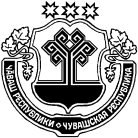 ЧУВАШСКАЯ  РЕСПУБЛИКА КРАСНОЧЕТАЙСКИЙ   РАЙОН  ХĔРЛĔ ЧУТАЙЯЛ ПОСЕЛЕНИЙĚН АДМИНИСТРАЦИЙĚ ЙЫШĂНУ                      16.03.2021      18 №      Хĕрлĕ Чутай салиАДМИНИСТРАЦИЯКРАСНОЧЕТАЙСКОГО  СЕЛЬСКОГО ПОСЕЛЕНИЯ ПОСТАНОВЛЕНИЕ16.03.2021    № 18село Красные Четаи